Vysílání v silniční nákladní dopravě dle Směrnice (EU) 2020/1057Upozornění: Jedná se o neoficiální překlad nezávazného manuálu, který byl ministerstvu dopravy poskytnut ze strany Evropské komise. Ministerstvo upozorňuje, že není orgánem příslušným k vydávání závazných stanovisek tykajících se výkladu právních předpisů Evropské unie. Obecná pravidla pro určení zda řidič spadá do působnosti Směrnice (EU) 202/1057Směrnice (EU) 2020/1057 (dále jen “Směrnice”) obsahuje specifická pravidla spolu s Směrnicí 91/71/EC a Směrnicí 2014/67/EU, které jsou součástí právní úpravy týkající se vysílání pracovníků v rámci poskytování služeb. Aplikace či neaplikace pravidel o vysílání závisí na druhu prováděné přepravy. Hlavním kritériem pro rozlišení zmíněných druhů přeprav je míra propojení s územím hostujícího členského státu EU. Přesněji výše popsané vychází z ustanovení Směrnice (EU) 2020/1057, které stanovuje, že řidič provádějící přepravy v členských státech EU, které nejsou členským státem EU, ve kterém má zaměstnavatel řidiče své sídlo je považován za vyslaného v případě, že provádí následující přepravy:cross-trade přeprava – Přeprava prováděná mezi dvěma členskými státy EU nebo mezi členským státem EU a nečlenským státem (třetí zemí), přičemž žádný z nich není domovským státem podnikatele v silniční dopravě provádějícího danou přepravuKabotáž – vnitrostátní přeprava za úplatu provedená dočasně na území členského státu EU dopravcem se sídlem v jiném členském státu .  Řidič není považován za vyslaného pokud provádění následující:Mezinárodní bilaterální přepravy – přepravy na základě smlouvy prováděné z členského státu EU, ve kterém má podnikatelem v silniční dopravě sídlo (dále jen “domovský stát” do jiného členského státu EU či do nečlenského státu, nebo přepravy z členského státu EU či nečlenského státu do domovského státu podnikatele v silniční dopravě Omezené další nakládky a/nebo vykládky  v rámci cross-trade přepravy( viz výše) prováděné v kontextu bilaterální přepravy v členských státech EU či nečlenských státech, kterými řidič projíždítranzit přes území členského státu EU bez provedení žádné nakládky a/nebo vykládkypočáteční či konečná část kombinované dopravy, dle ve Směrnici 92/106/EEC, v případě, že silniční část přepravy sama o sobě zahrnovala mezinárodní bilaterální přepravu. Administrativní povinnosti podnikatele v silniční dopravě před, v průběhu a po vyslání V čl. 1 odstavcích 11 a 12 Směrnice (EU) 2020/1057 jsou specifikovány administrativní požadavky, které podnikatel v silniční dopravě musí splnit za účelem prokázání dodržování pravidel týkajících se vysílání řidičů. Před vysláním podnikatel musí:předložit prohlášení o vyslání orgánům členského státu, na jehož území je řidič vyslán (dále jen “stát vyslání”)a, to nejpozději při zahájení vyslání;prostřednictvím vícejazyčného veřejného rozhraní připojeného k systému pro vnitřní trh IMI;Prohlášení o vyslání musí obsahovat: identifikaci podnikatele v silniční dopravě. Alespoň ve formě čísla eurolicence;kontaktní údaje odpovědného zástupce nebo jiné kontaktní osoby v domovském státě podnikatele pro případ komunikace s kompetentními orgány státu vyslání, ve kterém je služba přepravy či/a pro případ odesílání a přijímání dokumentů a oznámení;totožnost řidiče, adresa pobytu a číslo řidičského průkazu; datum počátku smluví smlouvy řidiče a uvedení zákonu, který se na smlouvu vztahuje;předvídaný začátek a konec vyslání;registrační značky vozidel;prováděné přepravní služby (např. Přeprava zboží, přeprava osob, mezinárodní přeprava, kabotáž).Běhěm vyslání musí podnikatel: zajistit, že řidiči mají k dispozici následující dokumenty:prohlášení o vyslání v papírové či elektronické podobě; doklad o přepravách ve státě vyslání, např. e-CMR záznamy ze záznamového zařízení (tachografu), zejména symboly členských států EU, ve kterých řidič prováděl přepravy. Po vyslání musí podnikatel: zaslat nejpozději do 8 týdnů od obdržení žádosti ze strany státu vyslání, prostřednictvím veřejného rozhraní systému IMI, požadované dokumenty jako třeba: záznamy z tachografu;doklady o nákladu; dokumenty týkající se odměny řidiče s ohledem na dobu vyslání;pracovní smlouva;rozvrh pracovní doby řidiče;doklad o zaplacení odměny řidiči.Orgány členských států EU nemohou, za účelem kontroly předmětných ustanovení, klást na podnikatele v silniční dopravě žádné další administrativní požadavky mimo ty uvedené ve Směrnici.Modelové scénáře přeprav Následující část vysvětluje a ilustruje, jak se v různých případech užijí pravidla pro vysílání: BILATERAL CROSS-TRADEKABOTÁŽTRANZITPRÁZDNÉ PŘERPAVY - BEZ NÁKLADU/OSOBLegenda:    Počátek přepravy a nakládka 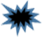     Vykládka a konec přepravy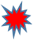             Nakládka první dodatečné přepravy  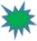 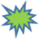             Vykládka první dodatečné přepravy  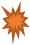             Nakládka druhé dodatečné přepravy            Vykládka druhé dodatečné přepravy  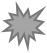             Bilaterální přeprava            Dodatečná přeprava ve výjimce 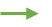 Přeprava mimo výjimku 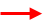 Tranzit / Prázdná přeprava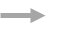 BILATERALNÍ PŘEPRAVANa jaké mezinárodní bilaterální přepravy se pravidla o vysílání nevztahují? Scénář 1: Dvě bilaterální přepravy Řidič zaměstnaný u společnosti se sídlem v Litvě (LT) řídí vozidlo plné zboží z Vilniusu (LT) do Paříže (FR). Řidič provede vykládku všeho zboží v Paříži. Poté, na zpáteční cestě, řidič naloží zboží v Paříži(FR) a přepraví ho do Vilnisusu (LT). 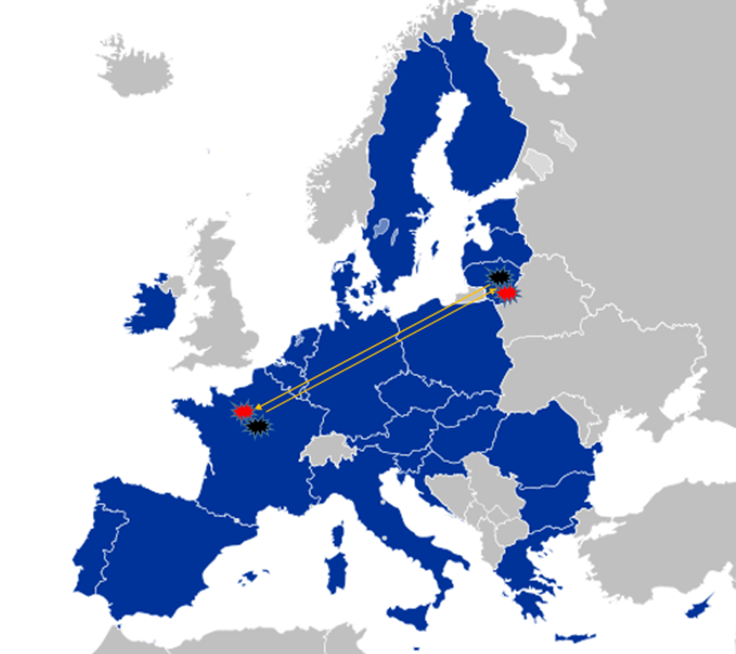 Závěr: Řidič proved dvě bilaterální přepravy: jednu z LT (domovský stát – stát, ve kterém má podnikatel sídlo) do FR (cílový stát) a další z FR zpátky do LT. Na řidiče se tedy v rámci dané cesty pravidla o vyslání nevztahují. Scénář 2: bilaterální přeprava se třemi  místy vykládky Řidič zaměstnaný u společnosti se sídlem v Litvě (LT) plně naloží vozidlo ve Vilniusu (LT) zbožím. Řidič pak jede do Berlína (DE), kde vyloží 1/3 zboží a pak jede do Antwerp (BE), kde vyloží další 1/3 zboží. Poté řidič pokračuje do Lyonu (FR), kde vyloží zbývající 1/3 zboží.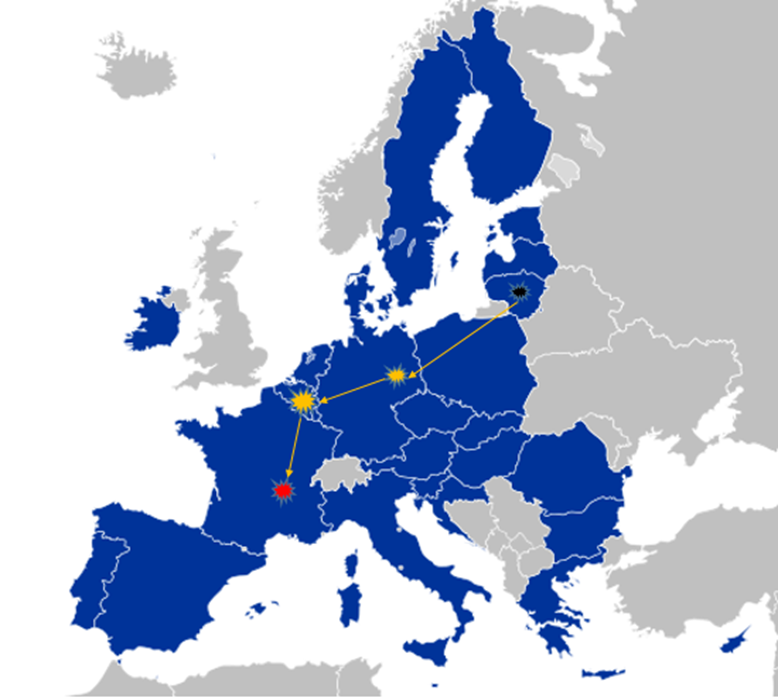 Závěr: Řidič provedl 3 bilaterální přepravy v rámci jedné cesty. Cesta začala plným naložením vozidla zbožím v LT (domovský stát), které bylo vyloženo ve třech různých státech (částečná vykládka zboží v DE, BE, FR Vzhledem k tomu, že může být v rámci jedné cesty provedeno několik bilaterálních přeprav ve výjimce (se samostatnými doklady o nákladu), se na řidiče v rámci dané cesty pravidla o vysílání nevztahuj.Scénář 3: bilaterální přeprava se třemi místy nakládky Po provedení přeprav uvedených ve Scénáři 2, na cestě zpátky, naloží řidič zaměstnaný u společnosti se sídlem v Litvě (LT) 1/3 zboží v Lyonu (FR). Řidič pak jede do Bruselu (BE), kde naloží další 1/3 zboží a následně cestuje do Varšavy (PL), kde naloží zbývající 1/3 zboží. Poté řidič pokračuje do Vilniusus (LT), kde všechno zboží vyloží. 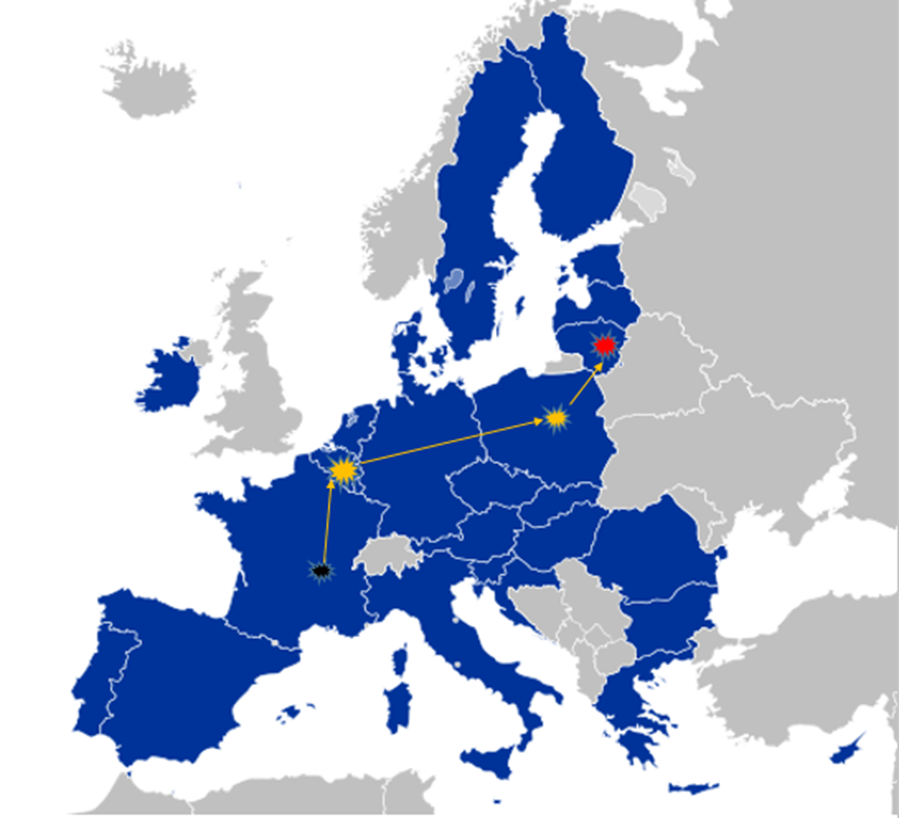 Závěr:  Řidič proved 3 bilaterální přepravy během jedné cesty do domovského státu podnikatele. Vzhledem k tomu, že může být v rámci jedné cesty provedeno několik bilaterálních přeprav ve výjimce (se samostatnými doklady o nákladu), se na řidiče v rámci dané cesty pravidla o vysílání nevztahuj.CROSS-TRADEVztahují se pravidla o vysílání na řidiče provádějící cross- trade přepravu?Scenario 4: cross-trade mezi dvěma bilaterálními přepravami Řidič zaměstnaný u společnosti se sídlem v Portugalsku (PT) veze plně naložené vozidlo zbožím z Lisabonu (PT) do Marseille (FR). Řidič vyloží zboží v Marseille. V Marseille pak řidič plně naloží vozidlo zbožím a vyloží jej v Berlíně (DE). V Berlíně pak řidič plně naloží vozidlo zbožím a vyloží jej v Portu (PT).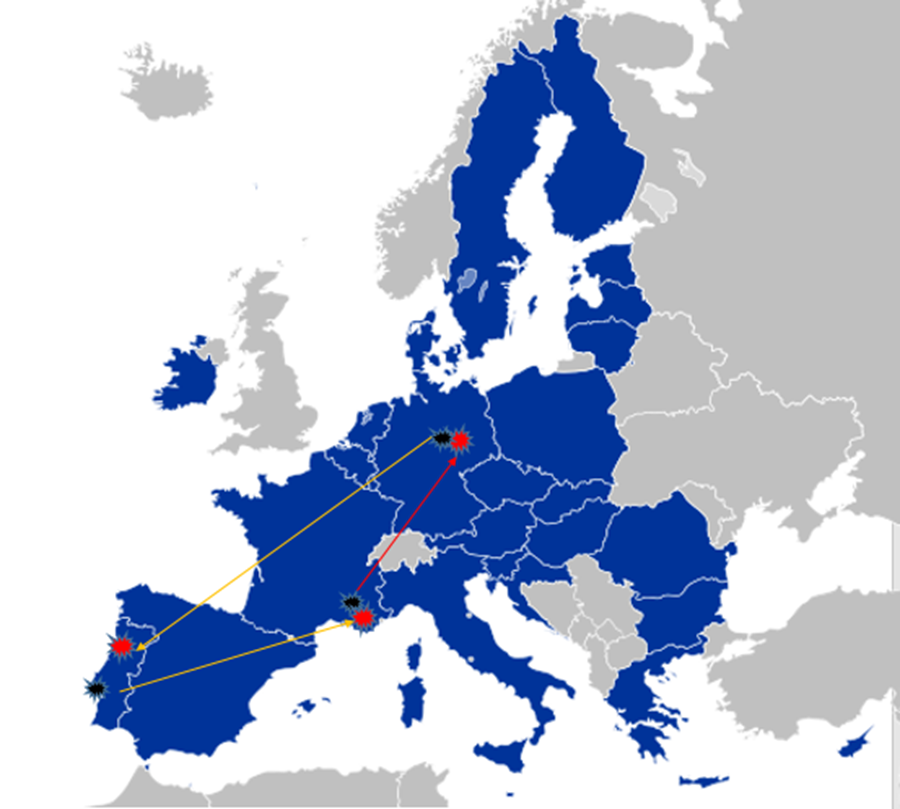 Závěr: Řidič provedl 2 bilaterální přepravy a jednu cross-trade přepravu. První bilaterální přeprava začala v PT (domovský stát) nakládkou zboží a skončila ve FR vykládkou zboží. Druhá bilaterální přeprava probíhala od nakládky v DE a vykládky v PT (domovský sát). Během těchto dvou bilaterálních přeprav se pravidla o vysílání na řidiče nevztahovala. V případě nakládky zboží ve FR a následného vyložení zboží v DE se jedná o cross-trade přepravu, která spojená s žádnou ze dvou provedených bilaterálních přeprav. S ohledem na uvedené tak řidič začíná být vyslaný do FR po tom, co ukončí bilaterální přepravu a jede do místa nakládky za účelem naložit zboží a přepravit ho v souvislosti s cross-trade přepravou. Vyslání do FR končí ve chvíli, kdy řidič opustí území Francie. Poté je řidič považován za vylaného do DE, a to od okamžiku vstupu ma území DE do okamžiku vyložení zboží v daném státě. Scénář 5: cross-trade mezi bilaterální přerpavou a prázdnou cestou Řidič zaměstnaný u společnosti se sídlem v Portugalsku (PT) plně naloží vozidlo zbožím v Lisabonu (PT) a jede do Berlína (DE), kde všechno zboží vyloží. V Berlíně (DE) řidič plně naloží vozidlo zbožím a vyloží jej v Madridu (ES). Poté řidič jede  prázdný/bez nákladu z Madridu (ES) zpět do domovského státu podnikatele v silniční dopravě (PT). 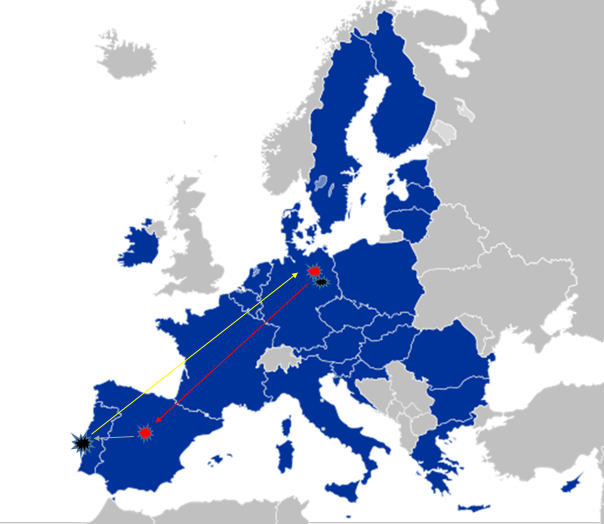 Závěr: Řidič provedl jednu bilaterální přepravu z PT do DE, jednu cross-trade přepravu z DE do ES a jednu zpáteční prázdnou cestu z ES do PT. Řidič začal být vyslaný do DE poté co ukončil bilaterální přepravu a jel do místa nakládky za účelem naložit zboží a přepravit ho v souvislosti s cross-trade přepravou z DE do ES. Vyslání do DE končí ve chvíli, kdy řidič opustí území DE. Poté je řidič považován za vyslaného do ES, a to od okamžiku vstupu na území ES do okamžiku, kdy je zboží z DE převážené v rámci cross-trade přepravy vyloženo a řidič cross-trade přepravu ukončil. Zpáteční prázdná cesta přes území ES není považována za vyslání. Řidič není považován za vyslaného do FR, jejíž území tranzituje, a to ani v rámci bilaterální přepravy z PT do DE a ani v rámci cross-trade přepravy z DE to ES.Co jsou omezené dodatečné nakládky a/nebo vykládky, které mají výjimku z pravidel o vysílání? Řidič je vyňat z působnosti pravidel o vysílání v případě, kdy v souvislosti se prováděnou bilaterální přepravou provede jednu nakládku a/nebo vykládku, v rámci cross-trade přepravy, a to ve členském státě EU nebo nečlenském státě, kterým řidič projíždí a pouze za předpokladu, že nenaloží a vyloží zboží v jednom a tom samém členském státě EU. Toto je možné například v případě, když řidič provádí bilaterální přepravu částečně naloženým vozidlem a za účelem plného využití kapacity vozidlo provede po cestě dodatečné nakládky zboží. Řidič může po dobu bilaterální přepravy z domovského státu podnikatele v silniční dopravě do jiného členského státu  EU provést jednu dodatečnou „cross-trade“ nakládku a/nebo vykládku. V případě provedení dvou po sobě následujících bilaterálních přeprav z a do domovského státu podnikatele je řidič po dobu každé z obou přeprav oprávněn provést „cross-trade“ nakládku a/nebo vykládku. Toto se označuje jako pravidlo 1+1.Scénář 6: dvě bilaterální přepravy s jednou cross-trade přepravou (1+1) Řidič zaměstnaný společností se sídlem v Litvě (LT) naloží vozidlo zbožím z poloviny ve Vilniusu (LT), které má být doručeno do Barcelony (ES). Řidič udělá zastávku v Berlíně (DE) a naloží zbývající polovinu vozidla jiným zbožím. Řidič poté jede do Bruselu (BE)  a provede tam vykládku zboží naloženého v Berlíně (DE). Poté řidič pokračuje v cestě do Barcelony (ES), kde provede vykládku zboží naloženého ve Vilniusu (LT). Na zpáteční bilaterální přepravu řidič plně naloží vozidlo zbožím v Barceloně (ES). Řidič provede zastávku v Bruselu (BE), kde vyloží ½ zboží. Poté řidič pokračuje do Vilniusu (LT), kde vyloží zbývající ½ zboží. 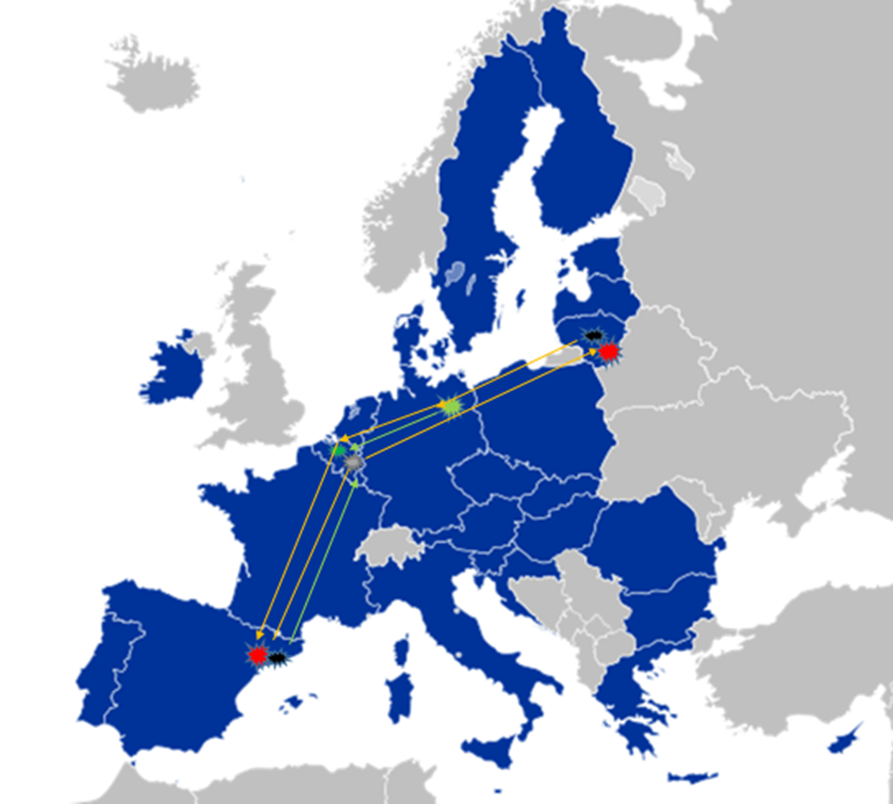 Závěr: Řidič provedl dvě bilaterální přepravy s jednou dodatečnou „cross-trade“ nakládkou a/nebo vykládkou v průběhu každé ze dvou těchto bilaterálních přeprav. První bilaterální přeprava byla provedena z LT do ES s jednou dodatečnou „cross-trade“ nakládkou v DE a jednou vykládkou daného zboží v BE. Druhá (zpáteční) bilaterální přeprava byla provedena z ES do LT, a to s jednou dodatečnou „cross-trade“ nakládkou v ES a jednou vykládkou části daného zboží v BE.  Na řidiče se po celou dobu cesty pravidla o vysílání nevztahovala.Je třeba zdůraznit, že dodatečná „cross-trade činnost“ spočívající v nakládce a/nebo vykládce může zahrnovat: pouze nakládku;pouze vykládku; nebonakládku a vykládkujak vyplývá z čl. 1.3  Směrnice (EU) 2020/1057.        Je možné, aby řidič v průběhu zpáteční bilaterální přepravy do domovského státu podnikatele provedl dvě dodatečné „cross-trade“ nakládky a/nebo vykládky za předpokladu, že při bilaterální přeprava z domovského státu podnikatele nebyla provedena žádná dodatečná „cross-trade“ nakládka a/nebo vykládka? Ano, pokud řidič nevyužil možnosti využití jedné dodatečné „cross-trade“ nakládky a/nebo vykládky při bilaterální přepravě z domovského státu podnikatele v silniční dopravě a tato přeprava byla následována zpáteční bilaterální přepravou do domovského státu podnikatele, může řidič provést během této zpáteční přepravy provést dvě dodatečné „cross-trade“ nakládky a/nebo vykládky. Toto pravidlo se nazývá 0+2.Scénář 7: jedna bilaterální přeprava s dvěma cross-trade přepravami (0+2) Řidič zaměstnaný u společnosti se sídlem v Litvě (LT) plně naloží vozidlo zbožím ve Vilniusu (LT) a doručí všechno zboží do Madridu (ES). Řidič poté plně naloží vozidlo zbožím v Madridu (ES). Poté zastaví v Bruselu (BE), kde vyloží ¼ zboží. Poté řidič jede do Berlína (DE), kde vyloží další ¼ zboží. Nakonec řidič pokračuje do Vilniusu (LT), kde vyloží zbývající ½ zboží. 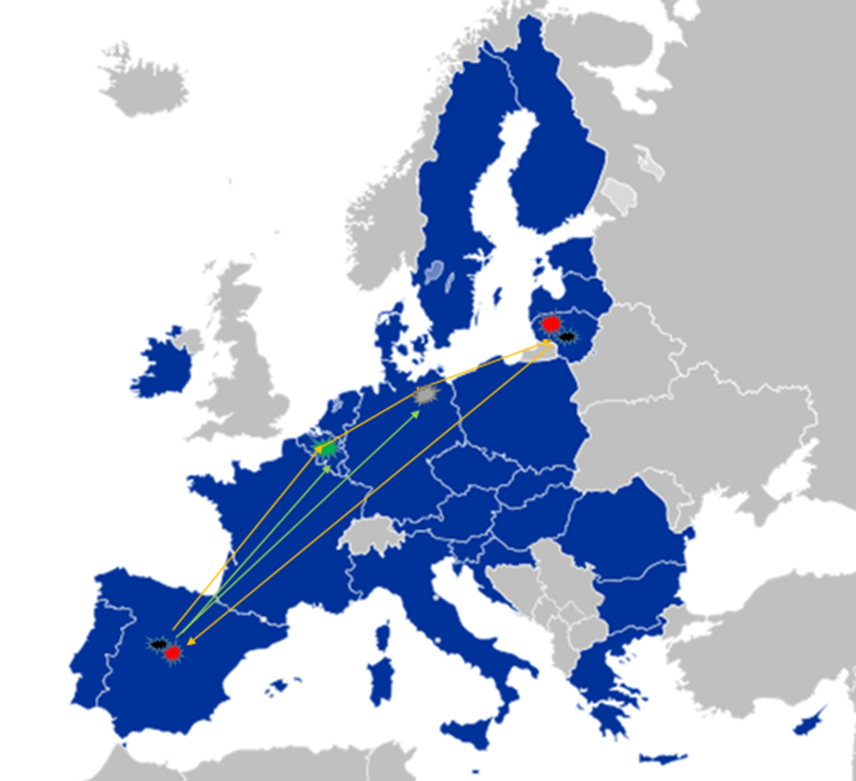 Závěr: Řidič provedl dvě bilaterální přepravy se dvěma dodatečnými „cross-trade“ vykládkami, které provedl v průběhu zpáteční bilaterální přepravy. První bilaterální přeprava byla provedena z LT do ES, a to bez dodatečné nakládky a/nebo vykládky. Druhá bilaterální přeprava byla provedena z ES od LT, a to s provedením dvou dodatečných „cross-trade“ vykládek (cross-trade přeprava zboží z ES do BE a z ES do DE zahrnující dvě vykládky). Na řidiče se pravidla o vysílání po celou dobu cesty nevztahují.  Scénář 8: Jedna bilaterální přeprava s dvěma cross-trade přepravami (0+2)Řidič zaměstnaný společností se sídlem v Litvě (LT) plně naloží vozidlo zbožím ve Vilniusu (LT) a doručí jej do Barcelony (ES). Řidič poté v Barceloně (ES) naloží vozidlo zboží z poloviny a poté pokračuje do Lyonu (FR), kde naloží zbývající polovinu vozidla jiným zbožím. Poté řidič jede do Bruselu (BE), kde provede vykládku zboží naloženého v Lyonu (FR). Řidič dále pokračuje do Berlína (DE), kde naloží zbývající polovinu vozidla jiným zbožím, které vyloží ve Varšavě (PL). Nakonec řidič pokračuje do Vilniusu (LT), kde vyloží zboží z Barcelony (ES). 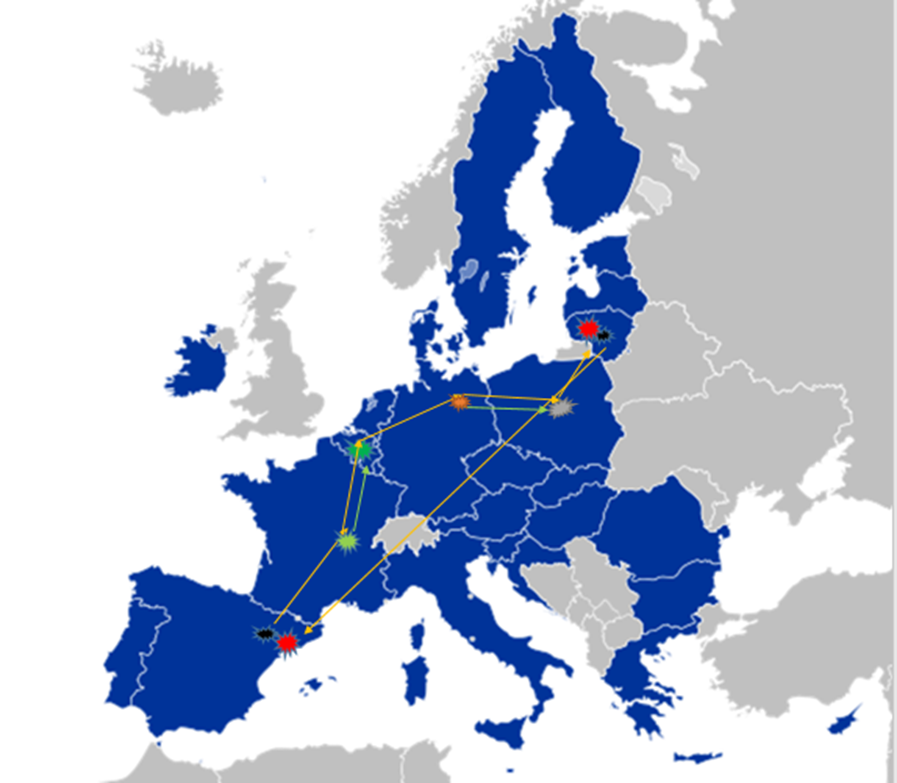 Závěr: Řidič provedl dvě bilaterální přepravy s provedením dvou dodatečných „cros-trade“ nakládek a vykládek. První bilaterální přeprava byla provedena z LT do ES bez dodatečné „cross-trade“ nakládky a/nebo vykládky. Druhá bilaterální přeprava probíhala z ES do LT, a to s provedením dvou nakládek a vykládek (cross-trade přepravy z FR do BE a z DE do PL, které obě zahrnovaly dodatečnou nakládku a vykládku. Na řidiče se pravidla o vysílání po celou dobu cesty nevztahují.   Jak je, v případě, že je v souvislosti s bilaterální přepravou provedena více než jedna dodatečná nakládka a/nebo vykládka, určeno, která z nich je výjimkou, a na kterou dopadají pravidla o vyslání? V případě, kdy je v souvislosti s prováděnou bilaterální přepravou provedeno více dodatečných nakládek a/nebo vykládek jsou první dodatečná nakládka a/nebo vykládka (v případě pravidla 1+1) nebo první dvě dodatečné nakládky a/nebo vykládky (v případě pravidla 0+2) považovány za výjimky z pravidel vysílání. Pokud tedy podnikatel v silniční dopravě provede další dodatečné nakládky a/nebo vykládky (v rámci 1+1 nebo 0+2) nevztahuje se na ně výjimka a podléhají pravidlům o vyslání.  Scénář 9: bilaterální přeprava s jednou cross-trade přepravou ve výjimce a jednou cross-trade přepravou podléhající pravidlům o vysílání Řidič zaměstnaný u společnosti se sídlem v Litvě (LT) naloží ve Vilniusu (LT) polovinu vozidla zbožím za účelem doručení do Madridu (ES). Po cestě do Madridu (ES) řidič zastaví ve Varšavě (PL) a naloží zbývající polovinu vozidla jiným zbožím, které doručí do Berlína (DE). Po provedení vykládky zboží z Varšavy (PL) v Berlíně (DE) řidič v Berlíně naloží vozidlo z poloviny dalším zboží a vyloží jej v Bruselu (BE). Poté řidič pokračuje do Madridu (ES), kde vyloží zboží z Vilniusu (LT). 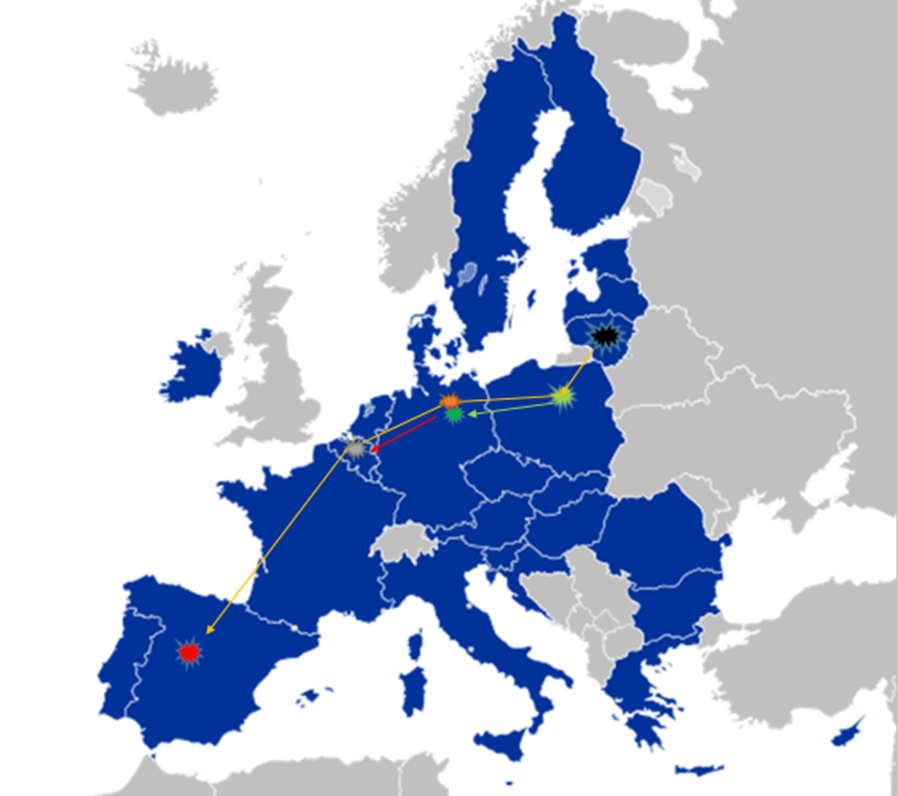 Závěr: Řidič provedl jednu bilaterální přepravu (z LT do ES), v jejímž průběhu provedl dvě dodatečné nakládky a vykládky (cross-trade přeprava). První dodatečná nakládka zboží v PL a vykládka v DE spadají do výjimky a pravidla o vysílání se na ně nevztahují. Zatímco v případě druhé nakládky zboží v DE a jeho vykládky v BE se pravidla o vysílání použijí. To z důvodu, že řidič již využil možnosti výjimečné dodatečné nakládky a nakládky. Vyslání začíná okamžikem naložení zboží v Berlíně (DE) a končí jeho vyložením v Bruselu (BE), kdy následně řidič pokračuje v bilaterální přepravě, na kterou se pravidla o vysílání nevztahují. Řidič je tedy považován za vyslaného do DE od okamžiku, kdy naložení zboží do okamžiku opuštění území DE. Poté je řidič považován za vyslaného do BE, a to od okamžiku vstupu na území BE do okamžiku vykládky v Bruselu (BE). Po vykládce zboží v Bruselu (BE) řidič pokračuje v bilaterální přepravě, na kterou se pravidla o vysílání nevztahují. KABOTÁŽScénář 10: Dvě bilaterální přepravy + kabotáž Řidič zaměstnaný u společnosti se sídlem Portugalsku (PT) v Lisabonu (PT) plně naloží vozidlo zbožím a doručí je do Hamburgu (DE). Po vyložení zboží v Hamburgu (DE) řidič plně naloží vozidlo dalším zbožím a následně provede vykládku v Mnichově (DE). Poté řidič plně naloží vozidlo zbožím v Mnichově (DE) a doručí jej do Lisabonu (PT). 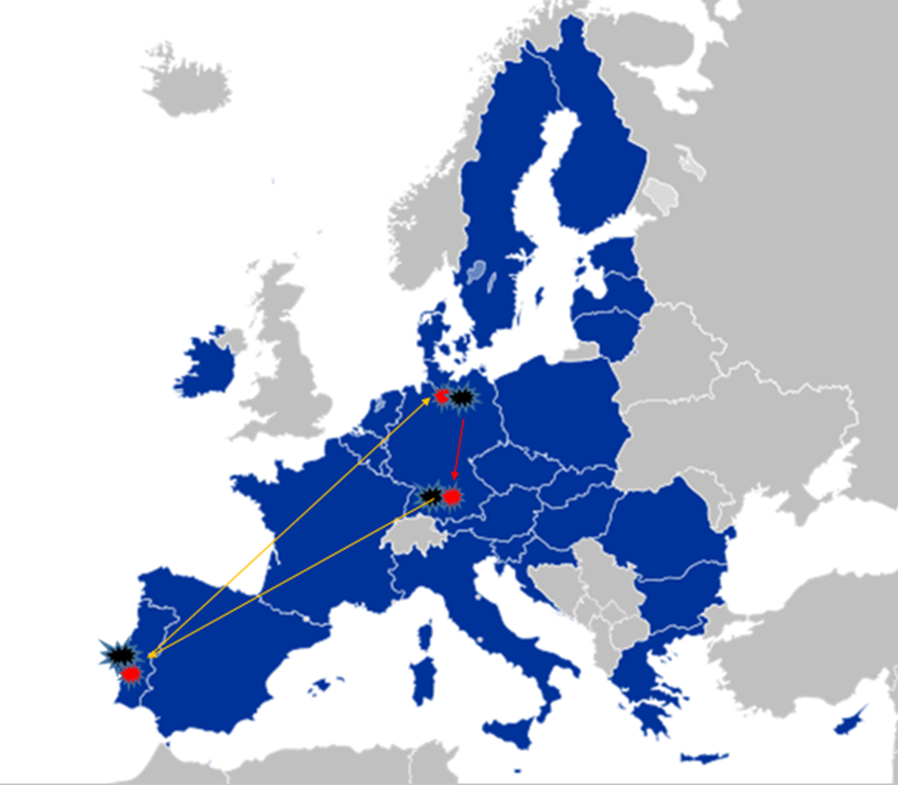 Závěr: Řidič provedl dvě bilaterální přepravy (jednu z PT do DE a další z DE zpátky do PT) a jednu kabotážní přepravu v DE. Řidič je považován za vyslaného do  DE. Vyslání začíná po ukončení bilaterální přepravy (vykládka v Hamburgu) v okamžiku, kdy řidič vyjede do místa nakládky za účelem naložení zboží a jeho následné přepravy v rámci kabotáže v DE. Vyslání pokračuje po celou dobu kabotáže a končí ve chvíli, kdy je zboží vyloženo a kabotážní přeprava ukončena. Řidič není považován za vyslaného do DE po část své cesty, která následuje po ukončení kabotáže a ve chvíli, kdy začne vykonávat práci spojenou se zpáteční bilaterální přepravou (tj. jede do místa nakládky, nakládka zboží v rámci bilaterální přepravy a jeho přeprava přes území DE).TRANZITCo je „tranzit“ a podléhá pravidlům o vysílání? O tranzit se jedná v případě, že řidič projíždí územím členského státu EU bez provedení nakládky nebo vykládky zboží. Režim tranzitu neovlivňují zastávky například za účelem osobní hygieny, doplnění pohonných hmot, čerpání bezpečnostních přestávek a dob odpočinku.  To znamená, že tranzit nepodléhá pravidlům o vysílání. Scénář 11: tranzit + bilaterální přeprava + cross-trade přeprava + tranzitŘidič zaměstnaný u společnosti se sídlem v Portugalsku (PT) plně naloží vozidlo zbožím v Lisabonu (PT) a doručí jej do Madridu (ES). V Madridu (ES) řidič plně naloží vozidlo zbožím a doručí jej do Dortmundu (DE). Po vykládce v Dortmundu (DE) se řidič vrací s prázdným vozidlem zpět do Lisabonu (PT). 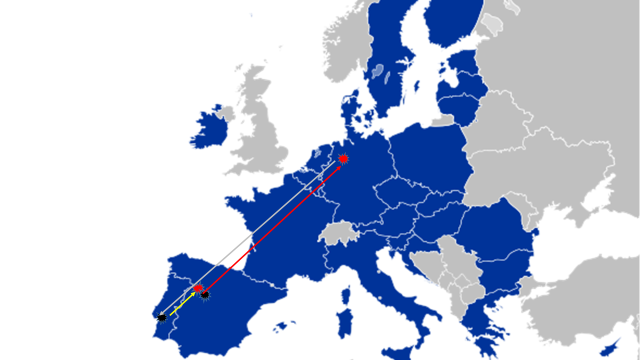 Závěr: Řidič provedl jednu bilaterální přepravu z PT do ES. Jednu cross-trade přepravu z ES do DE a jednu prázdnou cestu z DE zpět do PT. Řidič není považován za vyslaného do ES po tu část cesty, kdy je prováděna bilaterální přeprava. Vyslání řidiče do ES začíná po ukončení bilaterální přepravy (vykládka zboží v Madridu) a ve chvíli, kdy započne jízdu do místa nakládky za účelem naložit zboží a přepravit jej v rámci cross-trade přepravy z ES do DE. Vysílání do ES končí v okamžiku, kdy řidič opustí území ES. Poté je řidič považován za vyslaného do DE, a to od okamžiku vstupu na území DE do okamžiku opuštění DE a ukončení cross-trade přepravy v DE. V průběhu zpáteční prázdné cesty do PT, následující po cross-trade přepravě, se řidič nepovažuje za vyslaného do DE. Řidič se nepovažuje za vyslaného ani do FR či BE, protože těmito státy pouze tranzituje při provádění cross-trade přepravy. PRÁZDNÉ CESTYJe prázdná cesta to samé jako „tranzit“? Ne. Tranzit je z působnosti pravidel o vysílání vyňat, a to vždy. Zatímco prázdná cesta je z působnosti pravidel o vysílání vyňata pouze v případě, kdy je prováděna ve spojení s bilaterální přepravou. V případě, že je prázdná cesta prováděna ve spojení s kabotáží či nebilaterální mezinárodní přepravou, na kterou se pravidla o vysílání vztahují (cross-trade) výjimka se na ní nevztahuje. V principu, vyslání končí vykládkou zboží přepravovaného v rámci přepravy, na kterou se pravidla o vysílání vztahují (kabotáž, cross-trade). Posouzení zda se na prázdnou cestu vztahují pravidla o vysílání či ne závisí na skutečnosti, zda se na další přepravu, která je důvodem k prázdné cestě vztahují pravidla o vysílání či ne. V této souvislosti je důležité zmínit poznámku, že řidič není považován za vyslaného, pokud po vykládce zboží přepravovaného v rámci přepravy, na kterou se pravidla o vysílání vztahují, provádí prázdnou cestu zpět do domovského státu podnikatele v silniční dopravě.  Scénář 12: bilaterální přeprava + prázdná cesta Řidič zaměstnaný u společnosti se sídlem v Litvě (LT) plně naloží vozidlo zbožím ve Vilniusu (LT)  vyloží jej v Paříži (FR). Na cestě zpět jede řidič prázdným vozidlem z Francie (FR) do Litvy (LT). 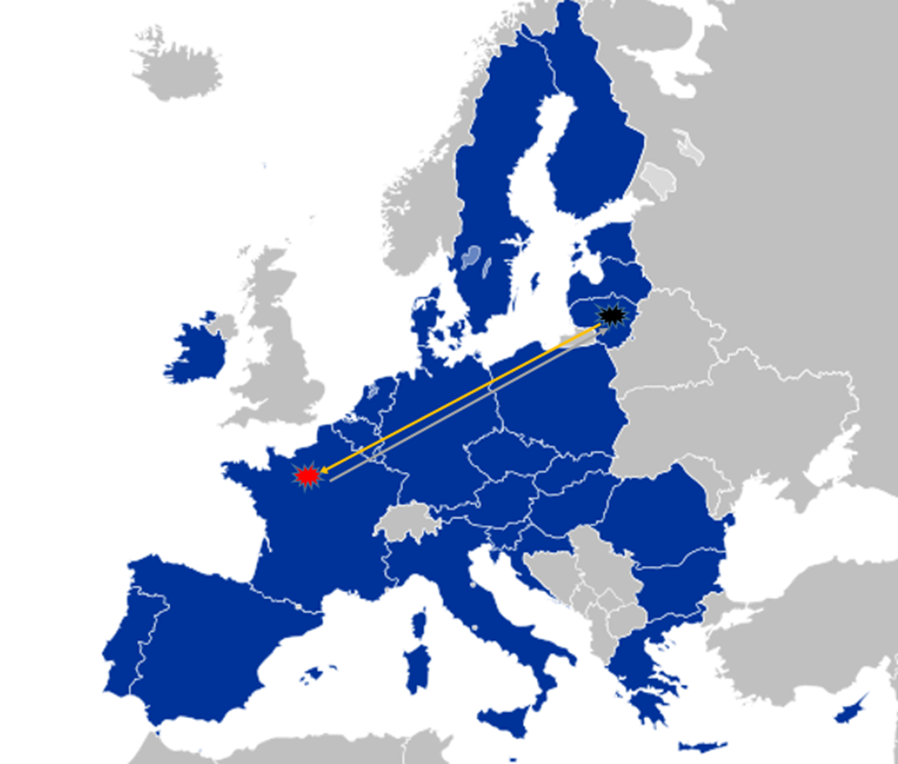 Závěr: Řidič provedl jednu bilaterální přepravu z LT do FR, po které následovala prázdná cesta z FR zpět do LT. Řidič není po celou dobu cesty, tj. ani po během bilaterální přepravy do FR a ani během prázdné cesty provedené po ukončení bilaterální přepravy uskutečňované z domovského státu podnikatele za účelem návratu do tohoto domovského státu. Scénář 13: Dvě bilaterální přepravy + jedna prázdná cestaŘidič zaměstnaný u společnosti se sídlem v Litvě (LT) naloží zboží ve Vilniusu (LT) a vyloží jej v Paříži (FR). Řidič poté řídí prázdné vozidlo z Paříže (FR) do Antverp (BE). Řidič poté naloží zboží v Antverpách (BE) a vyloží jej ve Vilniusu (LT). 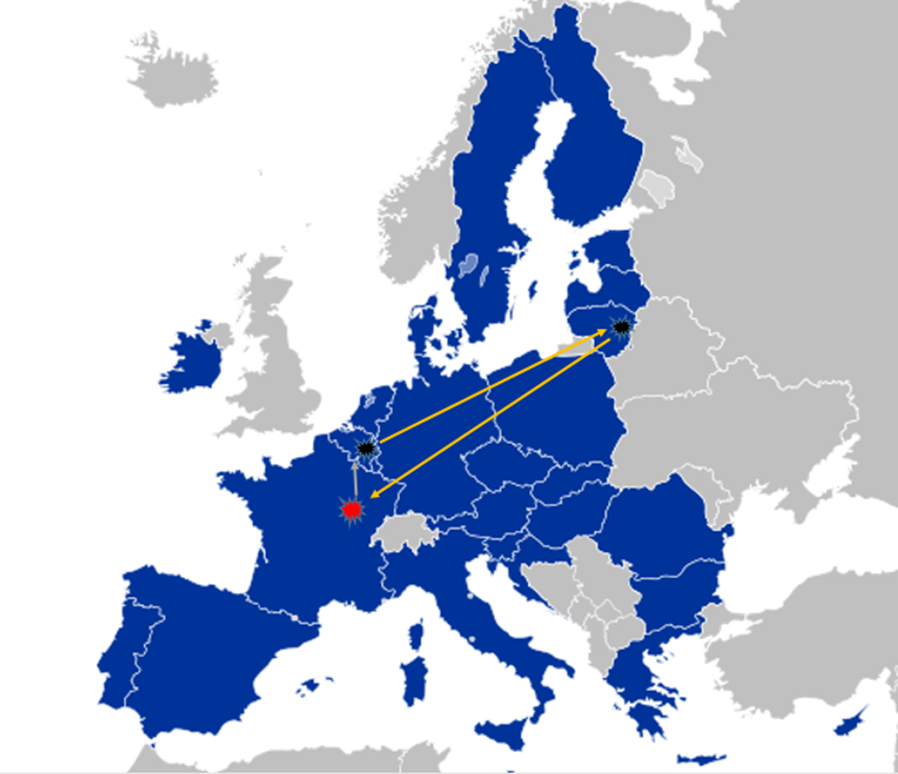 Závěr: Řidič provedl dvě bilaterální přepravy a mezi nimi jednu prázdnou cestu. První bilaterální přeprava proběhla z LT do FR přičemž druhá bilaterální přeprava proběhla z BE do LT. Prázdná cesta mezi FR a BE je posuzována jako prováděná ve spojení s druhou bilaterální přepravou, která začala v BE, a proto se pravidla o vysílání nepoužijí. Na řidiče se tedy pravidla o vysílání nevztahují, a to po celou cestu. Scénář 14: dvě prázdné cesty + jedna cross-trade přeprava Řidič zaměstnaný u společnosti se sídlem v Polsku (PL) provádí prázdnou cestu z Varšavy (PL) do Berlína (DE). V Berlíně (DE) řidič plně naloží vozidlo zbožím  a vyloží jej  v Bruselu (BE). Poté řidič jeden s prázdným vozidlem z Bruselu (BE do Varšavy (PL).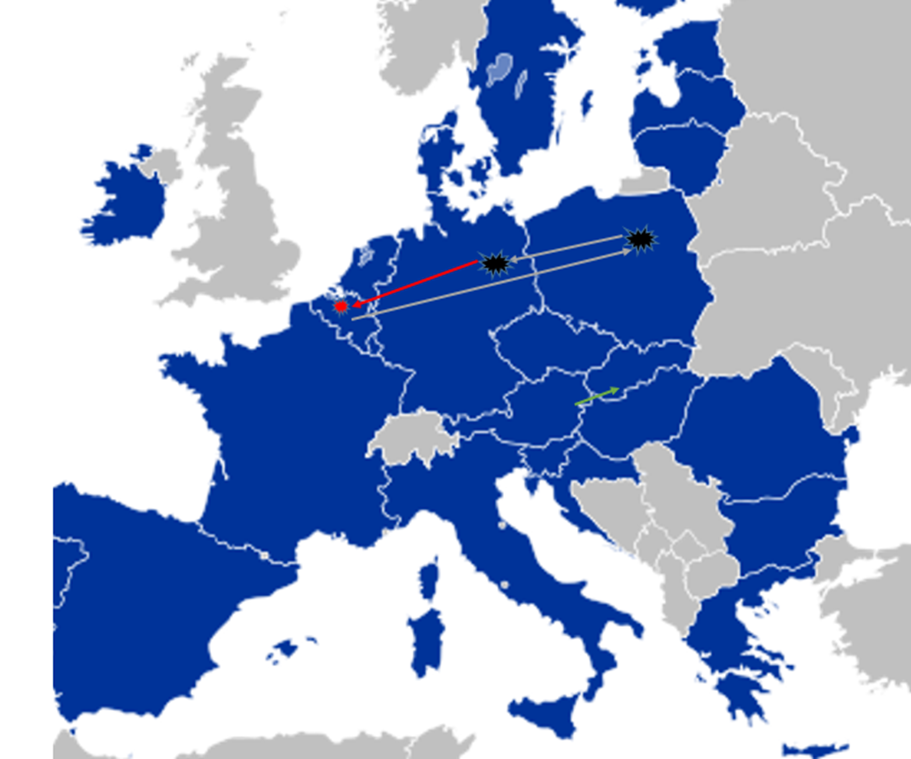 Závěr: Řidič provedl dvě prázdné cesty a mezi nimi jednu cross-trade přepravu. Po první prázdné cestě mezi PL a DE následovala cross-trade přeprava mezi DE a BE, po které následovala prázdná cesta z BE zpět do PL. Prázdná cesta z PL do DE je prováděna ve spojení s cross-trade přepravou začínající v DE. Řidič je tedy považován za vyslaného do DE od okamžiku vstupu na území DE do okamžiku opuštění území DE. Tato doba zahrnuje jízdu prázdným vozidlem do místa nakládky v DE, naložení zboží v DE a jeho přepravu po území DE. Poté je řidič považován za vyslaného do BE, a to od okamžiku vstupu na území BE až do chvíle ukončení cross-trade přepravy v BE.  Řidič není považován za vyslaného do BE v průběhu prázdné cesty, která následovala po ukončení cross-trade přepravy, když se řidič vracel do domovského státu podnikatele. V průběhu cross-trade přepravy z DE do BE není řidič považován za vyslaného do Nizozemska (NL), a to protože územím ML pouze tranzituje bez nakládky či vykládky.  Scénář 15: dvě bilaterální přepravy + kabotáž + dvě prázdné cestyŘidič zaměstnaný u společnosti se sídlem v Německu (DE) plně naloží vozidlo zbožím v Berlíně (DE), jede do Paříže (FR), kde zboží vyloží. Řidič poté jede prázdným vozidlem do Lyonu (FR) kde provede nakládku zboží, které vyloží jej v Marseille (FR). Řidič poté jede prázdným vozidlem z Marseille (FR) do Nantes (FR). Na zpáteční cestě do Německa (DE) řidič plně naloží vozidlo zbožím v Nantes (FR) a provede jeho vykládku v Berlíně (DE). 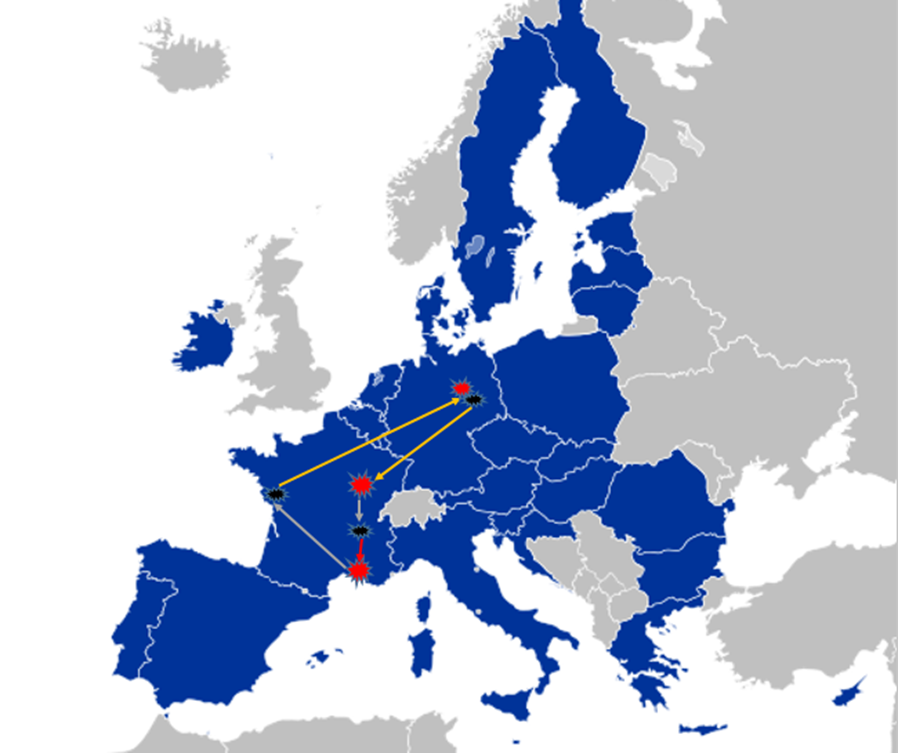 Závěr: Řidič proved dvě bilaterální přepravy (z DE do FR a z FR do DE), jednu kabotážní přepravu ve FR a dvě prázdné cesty ve FR. První bilaterální přeprava z DE skončila vyložením zboží v Paříži (FR). Vyslání řidiče do FR začíná po ukončení bilaterální přepravy ve chvíli, kdy započne cestu (prázdnou cestu) do místa nakládky za účelem naložení zboží a jeho přepravy v rámci kabotáže ve FR. Vyslání řidiče končí ve chvíli, kdy je kabotážní přeprava ukončena, když poté jede prázdným vozidlem naložit zboží za účelem jeho přepravy z FR do DE. Z výše uvedeného plyne, že na první prázdnou cestu mezi Paříží a Lyonem se pravidla o vysílání vztahují, a to proto, že je prováděna ve spojení s kabotážní přepravou z Lyonu do Marseille. Na druhou prázdnou cestu mezi Marseille a Nantes se pravidla o vysílání nevztahují, a to proto, že je prováděna ve spojení s bilaterální přepravou z Nantes (FR) do Berlína (DE), tedy ve výjimce. 